Приложение 2Доступность  для мобильных групп населенияМуниципальное казенное учреждение « Дом культуры Веденкинского сельского поселения»Адрес: с. Веденка, ул. Мелехина, д.40Приморский край, Дальнереченский районНа пути движения ко входу в здание дорога уложена асфальтом , имеется место для парковки автотранспорта граждан с инвалидностью.Вход в здание оборудован  поручнями, пандусом. На входе противоскользящее покрытие.Вывеска схемы движения в здании дублированы шрифтом Брайля.Доступный вход со стороны у. Мелехина: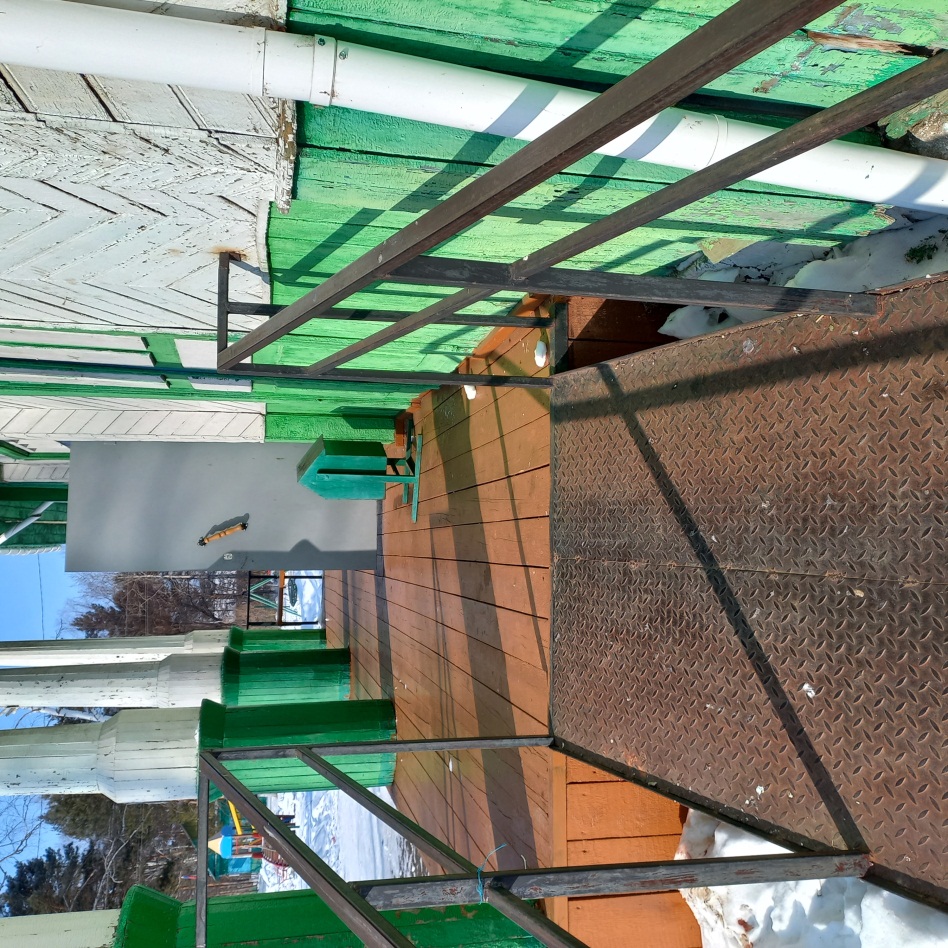 Мнемосхема: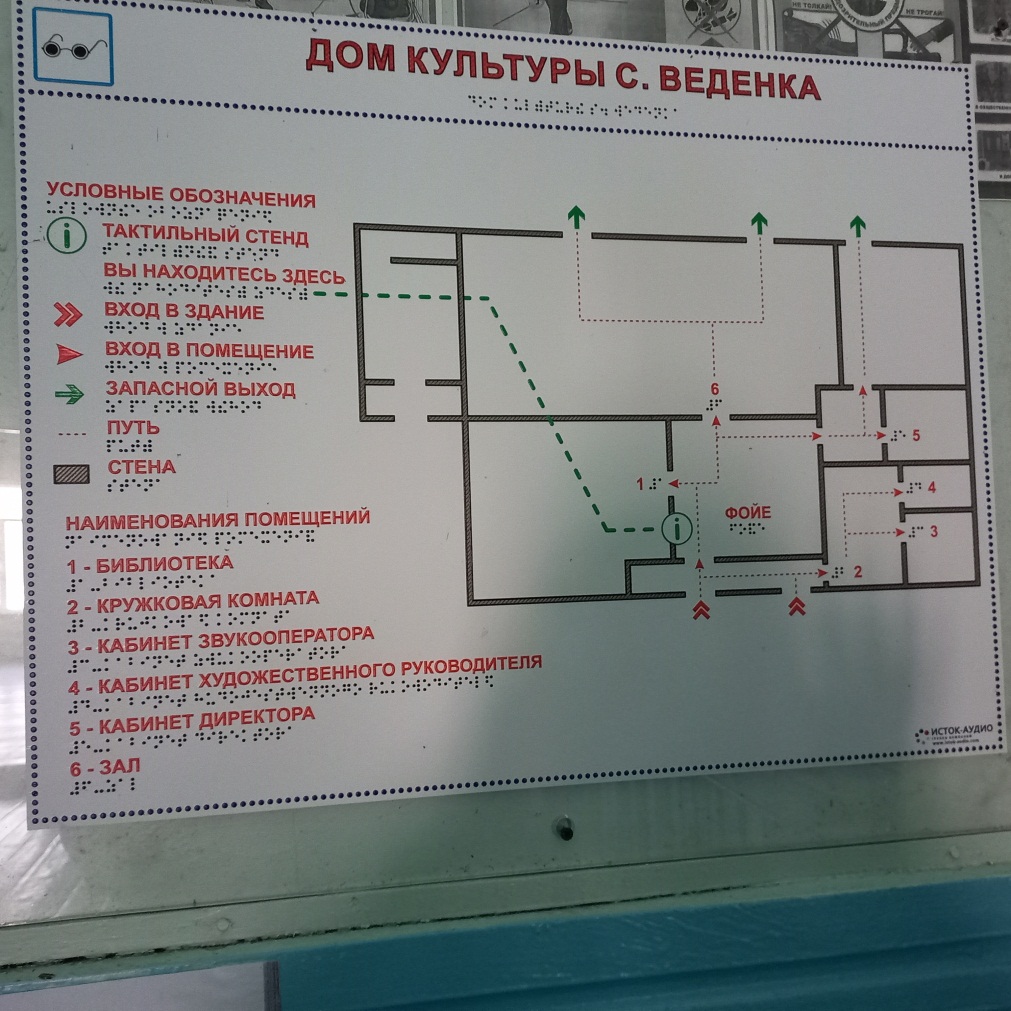 